KOP Organisasi KemahasiswaanNomer	:                                Lamp	: Satu SetHal	: Permohonan Dana                 Kompetisi PPK Ormawa Tahun 2023Kepada Yth.Rektor UMSIDAdi TempatAssalamu’alaikum wr. wb.Sehubungan akan diselenggarakan Kegiatan Kompetisi Program Peningkatan Organisasi Kemahasiswaan Tahun 2023 Oleh Pusat Prestasi Mahasiswa PTMA, pada:Hari 		: KamisTanggal	: 13 Sebtember 2023Pukul		: 09.00 – 12.00 WIB Tempat	: Universitas Ahmad DahlanMaka dari itu kami mengajukan permohonan dana kepada Rektor UMSIDA untuk kegiatan tersebut.Demikian surat permohonan ini, atas perhatian dan kerjasama yang baik  kami sampaikan terima kasih.Billahifisabililhaq Fastabiqul KhoirotWassalamu’alaikum wr. wb.Sidoarjo, 13 Ramadhan 1444 H 3 April 2023 MPROPOSALKompetisi Program Peningkatan Oraganisasi Kemahaiswaan Tahun 2023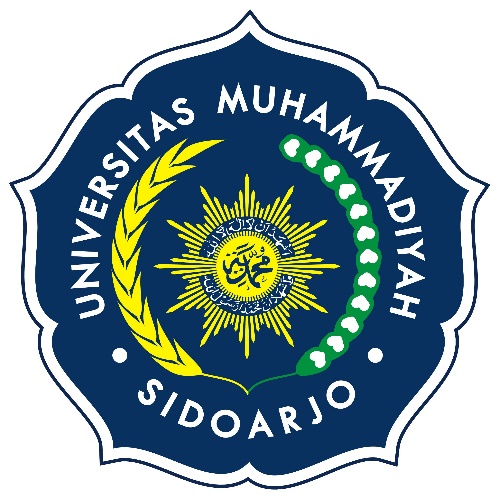 UKM KewirausahaanUniversitas Muhammadiyah Sidoarjo2023 KOP Organisasi KemahasiswaanPENGESAHANNama Kegiatan	: Kompetisi Program Peningkatan Organisasi Kemahasiswaan Penyelenggara	: Pusat Prestasi Nasional PTMATanggal Pelaksanaan	: 13 April 2023Tempat		: Universitas Ahmad DahlanSidoarjo, 13 Ramadhan 1444 H 3 April 2023 M KOP Organisasi KemahasiswaanBentuk KegiatanNama Kegiatan : Tema Kegiatan	: Tingkat		:Hari		: Tanggal		: Pukul		: Tempat		: Penyelenggara : Delegasi Peserta Manual AcaraPamflet/PosterEstimasi DanaProposal Kompetisi (khusus kompetisi)Terlampir (Lampirkan Proposal dan Surat dari Penyelenggara Lomba)PenutupDemikian proposal ini, atas perhatian dan kerjasama yang baik  kami sampaikan terima kasihPembina UKM/Ortom………………………….Ketua Ormawa/Mahasiswa………………………….Mengetahui, Kepala Bidang Kreativitas dan Penalaran MahasiswaFajar Muharram, S.Sos., M.IP.Mengetahui, Kepala Bidang Kreativitas dan Penalaran MahasiswaFajar Muharram, S.Sos., M.IP.Pembina UKM/Ortom………………………….Ketua Ormawa/Mahasiswa………………………….Mengetahui, Mengetahui, Direktur Direktorat Kemahasiswaan dan AlumniArif Senja Fitrani, M.KomKepala Bidang Kreativitas dan Penalaran MahasiswaFajar Muharram, S.Sos., M.IP.NoNIMNamaProdiKeteranganPemasukanPemasukanNoKeteranganRincianRincianRincianRincianRincianVol Nominal  Jumlah 1UMSIDA1Paketx1Keg1 Rp    399,000  Rp        399,000 TotalTotalTotalTotalTotalTotalTotalTotalTotal Rp        399,000 PengeluaranPengeluaranNoKeteranganRincianRincianRincianRincianRincianVol Nominal  Jumlah 1SWP3Orangx1Keg3 Rp      15,000  Rp          45,000 2Tiket Kereta Sri Tanjung3Orangx1Keg3 Rp      88,000  Rp        264,000 3Konsumsi3Orangx3Kali9 Rp      10,000  Rp          90,000  Total Total Total Total Total Total Total Total Total Rp        399,000 